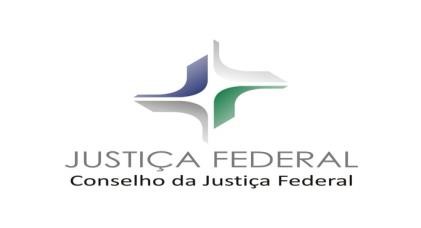 SECRETARIA DE AUDITORIA INTERNA COMITÊ TÉCNICO DE AUDITORIA INTERNA DA JUSTIÇA FEDERAL – CTAI-JF ATA DA 11ª REUNIÃO ORDINÁRIA DO CTAI-JF DATA  	: 26/10/2021 LOCAL 	: PLATAFORMA TEAMS HORÁRIO 	: 15h às 18h PARTICIPANTES:Eva Maria Ferreira BarrosSecretária de Auditoria InternaConselho da Justiça FederalPresidente do CTAIMarcos Dias OliveiraDiretor da Secretaria de Auditoria Interna, em exercícioTribunal Regional Federal da 1ª RegiãoMembro do CTAIRaphael JungerDiretor da Secretaria de Auditoria Interna Tribunal Regional Federal da 2ª RegiãoMembro do CTAIPatrícia Ribeiro Diretora da Secretaria de Auditoria Interna Tribunal Regional Federal da 3ª RegiãoMembro do CTAIWolfgang StriebelDiretor da Secretaria de Auditoria Interna Tribunal Regional Federal da 4ª RegiãoMembro do CTAISídia Maria Porto LimaDiretora da Subsecretaria de Auditoria InternaTribunal Regional Federal da 5ª RegiãoMembro do CTAIZacarias Vitorino de Oliveira FilhoDiretor do Núcleo de Auditoria Interna Seção Judiciária da BahiaMembro do CTAIRosana TinocoDiretora da Subsecretaria de Auditoria InternaSeção Judiciária do Rio de JaneiroMembro do CTAIRita de Cássia Sapia Alves da CruzDiretora do Núcleo de Auditoria InternaSeção Judiciária de São PauloMembro do CTAICarlos Augusto Legendre LimaDiretor do Núcleo de Auditoria Interna Seção Judiciária do Rio Grande do SulMembro do CTAICesar Oliveira de Barros Leal FilhoSupervisor da Seção de Auditoria InternaSeção Judiciária da ParaíbaMembro do CTAI- Maria Elizabethe dos Santos Tavares FontesAssessora da Subsecretaria de Auditoria InternaSeção Judiciária do Rio de Janeiro- Angelita da Mota Ayres RodriguesSubsecretária de Auditoria de Governança e de GestãoSecretaria de Auditoria InternaConselho da Justiça Federal- Roberto Junio dos Santos MoreiraSubsecretário de Auditoria de Licitações, Contratos e de PessoalSecretaria de Auditoria InternaConselho da Justiça Federal- Roberta Bastos Cunha NunesAssessora TécnicaSecretaria de Auditoria InternaConselho da Justiça Federal- Débora Cristina Jardim VazChefe da Seção de Auditoria de Gestão e de Prestação de ContasSubsecretaria de Auditoria de Governança e de GestãoSecretaria de Auditoria Interna- Fábio Júnio DantasChefe da Seção de Auditoria de PessoalSubsecretaria de Auditoria de Licitações, Contratos e de PessoalSecretaria de Auditoria InternaConselho da Justiça FederalTEMA OBJETIVOS Abertura Tema 1: Continuidade da análise da proposta de alteração das Resoluções CJF n. 653, 676 e 677/2020, em decorrência da entrada em vigor da Resolução CNJ n. 422/2021Objetivo: Prosseguir com as discussões e deliberações sobre a redação da minuta das Resoluções que irão alterar as Resoluções CJF n. 653, 676 e 677/2020, em decorrência da entrada em vigor da Resolução CNJ n. 422/2021A Secretária de Auditoria Interna do CJF iniciou a leitura do quadro comparativo elaborado pelo CJF, contendo o texto original das Resoluções n. 308/2020 e n. 309/2020 do CNJ, o texto da Resolução CNJ n. 422/2021, que alterou esses normativos, o texto original das Resoluções CJF n. 676/2020, 677/2020 e 653/2020, e o texto da proposta de alteração dessas Resoluções do CJF.Deliberação:Após as análises, o CTAI  decidiu  propor as alterações contidas no quadro anexo.Também foi decidido pelo CTAI o encaminhamento ao Comitê de Governança e Coordenação do Sistema de Auditoria Interna do Poder Judiciário – SIAUD-JUD, para análise, das seguintes proposições de alterações dos art. 13, caput, do § 1º do art. 18 e do parágrafo único do art. 20, todos da Resolução CNJ n. 309/2020, com as alterações dadas pela Resolução CNJ n. 422/2021, nos seguintes termos: Art. 13. O titular da unidade de auditoria interna, ao tomar conhecimento de fraudes ou outras ilegalidades, deverá comunicar os tribunais de contas respectivos, sem prejuízo das recomendações necessárias para sanar eventuais irregularidades. (proposta de permanência da redação original do art. 13).  Art. 18. [...] §1º A unidade de auditoria, sempre que necessário, poderá solicitar à administração central do órgão que, na medida da disponibilidade, designe servidores técnicos de outras unidades para auxiliar no desempenho de suas competências e atribuições, ficando facultado à administração o acolhimento do pedido, caso em que poderá designar servidores que prestarão o auxílio. (proposta de supressão da expressão “sem prejuízo de suas funções”). Art. 20 [...] Parágrafo único. O dirigente ou servidor que ingressar na unidade de auditoria interna do órgão deverá declarar-se impedido para atuar em procedimentos de auditoria relativos a temas específicos da área anteriormente ocupada com os quais esteve envolvido diretamente nos últimos seis meses.(incluir o dirigente; substituir o verbo “poderá” por “deverá”; e retirar a expressão “se for o caso”). Ao final, tendo em vista que os membros do CTAI verificaram a possibilidade de que haja outros dispositivos do Código de Ética que fazem alusão à palavra “servidor”, em relação à qual terá de ser incluído o termo “magistrado” ou substituída a palavra por outro termo que abranja tanto a hipótese do “servidor” quanto ao do “magistrado”, a Secretária de Auditoria Interna do CJF comprometeu-se a revisar toda a Resolução CJF n. 653/2020,  com o objetivo de identificar todos os dispositivos onde o termo “servidor” ou expressão equivalente terá de ser alterado. 